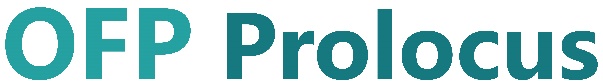 Organisme voor de financiering van pensioenen (OFP)Koningin Elisabethlei 22, 2018 AntwerpenGoedgekeurd door de FSMA onder het nummer: 50.594 info@ofpprolocus.be_____________________________________Wettelijke basis: Art. 17.2.3 van de statuten van OFP Prolocus, zoals goedgekeurd op de Algemene Vergadering van 17/12/2021“Alle leden Groep Provant hebben het recht zich te laten vertegenwoordigen door een ander lid Groep Provant, mits een schriftelijke volmacht.”“Alle leden Groep VVSG hebben het recht zich te laten vertegenwoordigen door een ander lid Groep VVSG, mits een schriftelijke volmacht.”* * *VOLMACHTFORMULIERIk, mevrouw / de heer………………………………………………………………………...., vaste vertegenwoordiger van bestuur/entiteit…………………………………………………………… in de Algemene Vergadering van OFP Prolocus, geef volmacht aan         mevrouw / de heer………………………………………………………………………...., eveneens vaste vertegenwoordiger in de Algemene Vergadering van OFP Prolocus voor bestuur/entiteit……………………………………………………………, deel uitmakend van dezelfde Groep (Provant of VVSG), om mij te vertegenwoordigen en in naam van mijn bestuur/entiteit te stemmen op de Algemene Vergadering van OFP Prolocus van 23 juni 2023.Datum : ……………………….Handtekening : …………………………………